Приложение 2Методические материалы к проведению Недели экологической грамотности «Жасыл Қазақстан»	Для организации мероприятий Недели экологической грамотности в организациях образования Карагандинской области  ТОО «Оператор РОП» предлагает использовать специально разработанные видео, анимационные ресурсы,              онлайн-экскурсии, игровые и квестовые материалы, эко - и аудиосказки «Приключения Гринейков», материалы интегрированных уроков и внеклассных мероприятий, материалов суммативного оценивания,  подготовленных лучшими педагогами страны, в том числе и педагогами Карагандинской области,  участниками Республиканского конкурса «Моя Экошкола Жизни»:Наименование материалаКраткое описание ресурсаЯзык проведенияСсылка на видеоконтентМатериалы, направленные на продвижение раздельного сбора ТБО, снижение использования пластика, необходимость осознания, что вторсырье – важный ресурс, требующий многократной переработкиМатериалы, направленные на продвижение раздельного сбора ТБО, снижение использования пластика, необходимость осознания, что вторсырье – важный ресурс, требующий многократной переработкиМатериалы, направленные на продвижение раздельного сбора ТБО, снижение использования пластика, необходимость осознания, что вторсырье – важный ресурс, требующий многократной переработкиМатериалы, направленные на продвижение раздельного сбора ТБО, снижение использования пластика, необходимость осознания, что вторсырье – важный ресурс, требующий многократной переработки«Мусор на планете Земля»Исаак Мустополо – юный астрофизик. В социальном видеоролике он рассказывает о том, что каждый ответственен за общий дом под названием Земля. Человечество должно задуматься, на какой планете мы будем жить и что оставим после себя.Русский, Казахский (субтитры), Английский (субтитры)https://www.youtube.com/watch?v=AvT7OGFXbKshttps://www.youtube.com/watch?v=zWE6gS6Ud-4https://www.youtube.com/watch?v=9TrTYsfvz6QПереработанная макулатура спасает деревья от вырубкиВ социальном видеоролике заострено внимание на переработке макулатуры, с помощью которой можно спасти леса от вырубки. А также представлены достоверные факты и цифры для ознакомления зрителейКазахский, Русскийhttps://www.youtube.com/watch?v=IWRqO4fCyw8&t=1shttps://www.youtube.com/watch?v=5bDoLAy321cВторая жизнь пластикаВ социальном видеоролике говорится о важности переработки пластиковых бутылок и правильной сортировке ТБО. Каждая использованная бутылка может получить вторую жизнь, тем самым сэкономить ресурсы при ее изготовленииКазахский, Русскийhttps://www.youtube.com/watch?v=vqKflwbnE30https://www.youtube.com/watch?v=A9HLMHds5wAВред полиэтиленовых пакетовСегодня полиэтиленовые пакетики повсюду. В них упаковано большинство продукции в магазинах и супермаркетах, а также люди используют их вы быту. Горы мусора из полиэтиленовых пакетиков заполонили города: они торчат из урн и валяются на дорогах, плавают в водоемах и даже зацепляются на деревьях. Весь мир тонет в этих изделиях из полиэтилена. Казахский, Русскийhttps://www.youtube.com/watch?v=rGHDrBsHx08https://www.youtube.com/watch?v=Y7zadcRWjY4&t=1sВидеоролик «Интересные факты о переработке мусора»В ролике в простой форме представлены интересные факты о переработке твердых бытовых отходовКазахский, Русскийhttps://www.youtube.com/watch?v=KWi8eSqiPHwhttps://www.youtube.com/watch?v=SYANKsRfNdUВидеоинструкция «Бросай в желтый»Серии коротких видеороликов, посвященых правильной сортировке твердых бытовых отходов Казахский, Русскийhttps://www.youtube.com/watch?v=4lmLZWaP6HEhttps://www.youtube.com/watch?v=F64h0Afo-bYhttps://www.youtube.com/watch?v=G5p1WMG2trohttps://www.youtube.com/watch?v=KJpQD_hSkJ0https://www.youtube.com/watch?v=LQJn4zQhFtMhttps://www.youtube.com/watch?v=g8HhU9zNn4Ahttps://www.youtube.com/watch?v=sZtnGEpQPcohttps://www.youtube.com/watch?v=wTc2UY6z-eAАнимационный ролик «Экочас»Анимационный ролик о важности охраны окружающей среды, а также разумного использования природных ресурсов Земли!Казахский, Русскийhttps://www.youtube.com/watch?v=E1OCd78QEjkhttps://www.youtube.com/watch?v=Bnzkm8DTXGw&t=8sЗавод  «RC» Карагандинская область по утилизации старых автомобилей Видеоролик посвящен первому в Казахстане заводу по утилизации старых авто. Зрители смогут увидеть все этапы утилизации авто. А также узнать интересную информацию об инновационном проекте. Русский https://www.youtube.com/watch?v=ZgNCC63fIdI&t=6shttps://www.youtube.com/watch?v=jC52--8cFqs&t=3sВидеоролик «Использование и переработка пластиковых бутылок»Данный видеоролик подготовлен участниками международного проекта «Трансграничная журналистика» в рамках программы «Перспективы». Материал содержит информацию об использовании пластиковой тары, вопросах сбора и переработки ПЭТ – бутылок. Авторы познавательного ролика также включили блок влияния пластиковых изделий на окружающую среду и ассортимент продукции, изготовленной из пластиковых отходов.Русскийhttps://www.youtube.com/watch?v=DZOJojtv2Ok&t=1sКвестовые, игровые,  информационные материалы, опубликованные в Пособии «Интеграция экологического образования – приложение к Климатической шкатулкеКвестовые, игровые,  информационные материалы, опубликованные в Пособии «Интеграция экологического образования – приложение к Климатической шкатулкеКвестовые, игровые,  информационные материалы, опубликованные в Пособии «Интеграция экологического образования – приложение к Климатической шкатулкеКвестовые, игровые,  информационные материалы, опубликованные в Пособии «Интеграция экологического образования – приложение к Климатической шкатулкеИгра «ЭкоАлем»«ECO-ALEM» настольная игра для детей старше 12 лет. Количество участников от 2 до 6 человек. В целях пропаганды казахских традиций используются игры асык, игра асык включена в нематериальное культурное наследие ЮНЕСКО, а Бауыржан Момышулы назвал асык «истинным народным воспитанием».Игра направлена на развитие экологического мышления  личности, активной гражданской позиции в сохранении природы, формирование экологической грамотности.Отсканируйте QR-код, чтобы загрузить игру и начать увлекательное путешествие.Казахский, Русскийhttps://www.instagram.com/jasulan_qz/?hl=ruhttps://www.facebook.com/profile.php?id=100010684834479Игра – спектакльМусорное бинго [спектакль]Дошкольное образование, начальная школа. Предполагаемое время: 20-25 минут. Формируемые компетентности: коммуникативно-языковая, познавательная, творческая, социальная Задача урока: Продемонстрировать, каким образом возможно идентифицировать природные ресурсы, применяемые для изготовления предметов ежедневного пользования. Казахский, Русский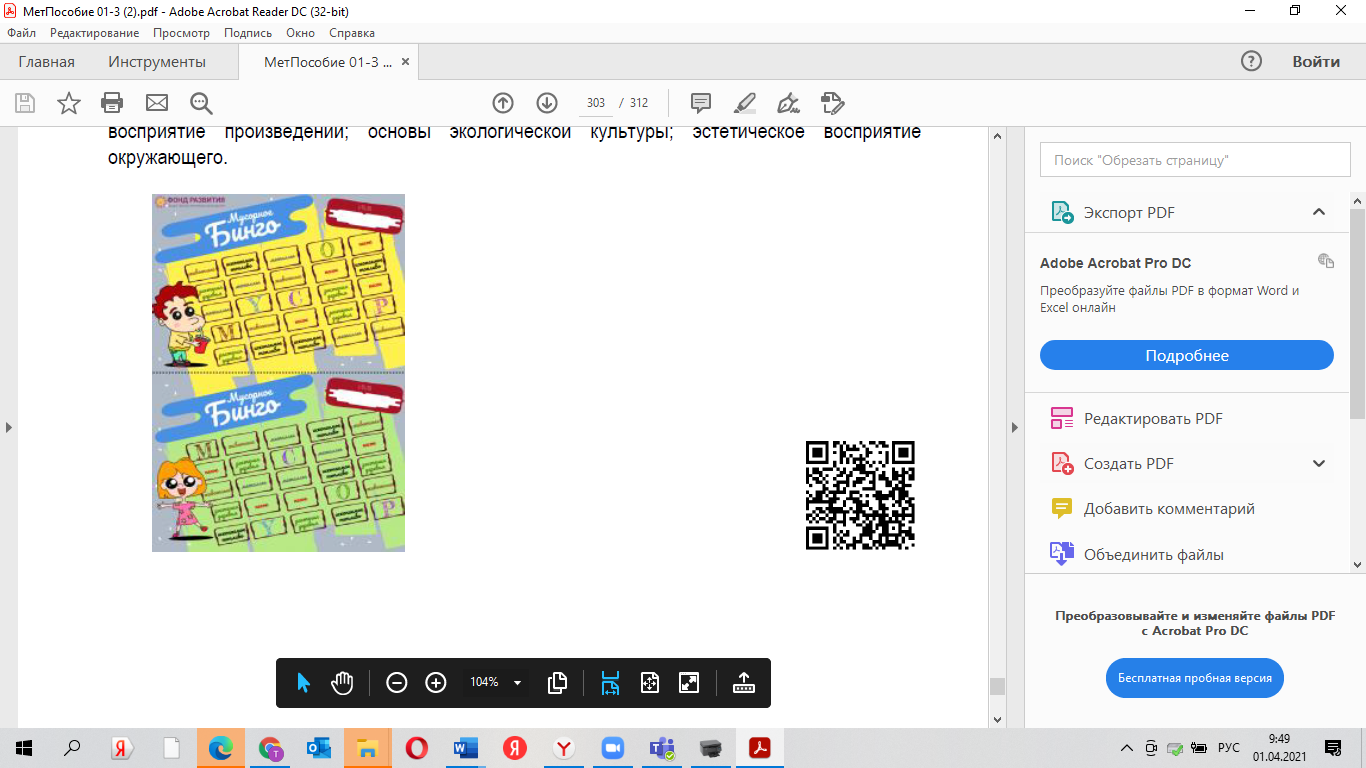 Игра«Бутылка-путешественница» [спектакль]Дошкольное образование, начальная школа.Предполагаемое время: 20-25 минут.Формируемые компетентности: коммуникативно-языковая, познавательная, творческая, социальнаяЗадача урока: Ознакомить обучающихся с классификацией отходов согласно их способности быть переработанными.Необходимое оборудование: набор кукол и декораций; пластиковые бутылки; фломастеры / цветные карандаши; распечатанные материалы урока.Показатели компетентности для оценивания:- творческая речевая деятельность;- восприятие произведений;- основы экологической культуры;- эстетическое восприятие окружающегоКазахский, Русский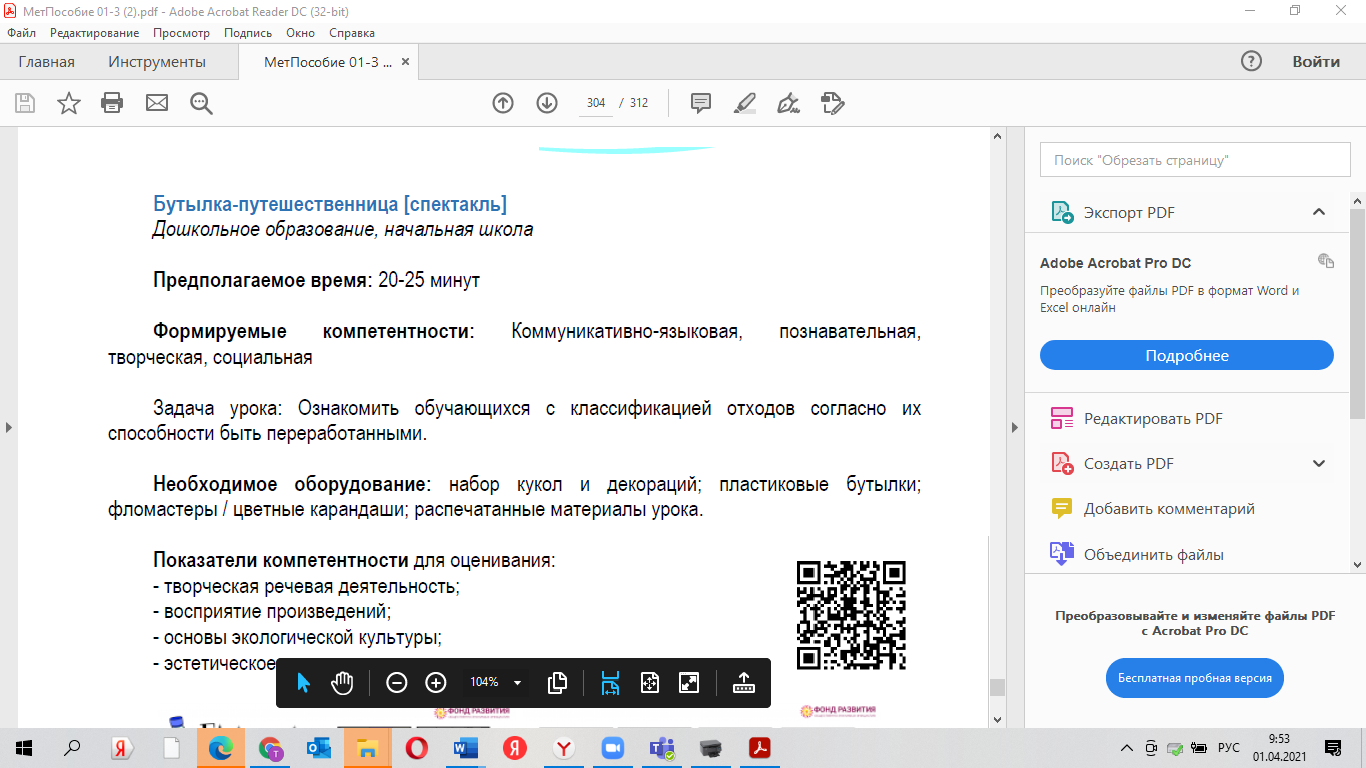 Монополькино [игра, экомонополия, 5-10 лет]Настольная игра «Монополькино» представляет собой пошаговую интерактивную сказку о приключениях героев-мусорят в деревне у бабушки. В игру в ненавязчивой форме интегрированы принципы здорового питания и правила раздельного сбора твёрдых бытовых отходов.Технические ограничения нашего сайта не позволяют выложить всю игру единым документом, поэтому она представлена ниже в виде пяти документов.Казахский, Русский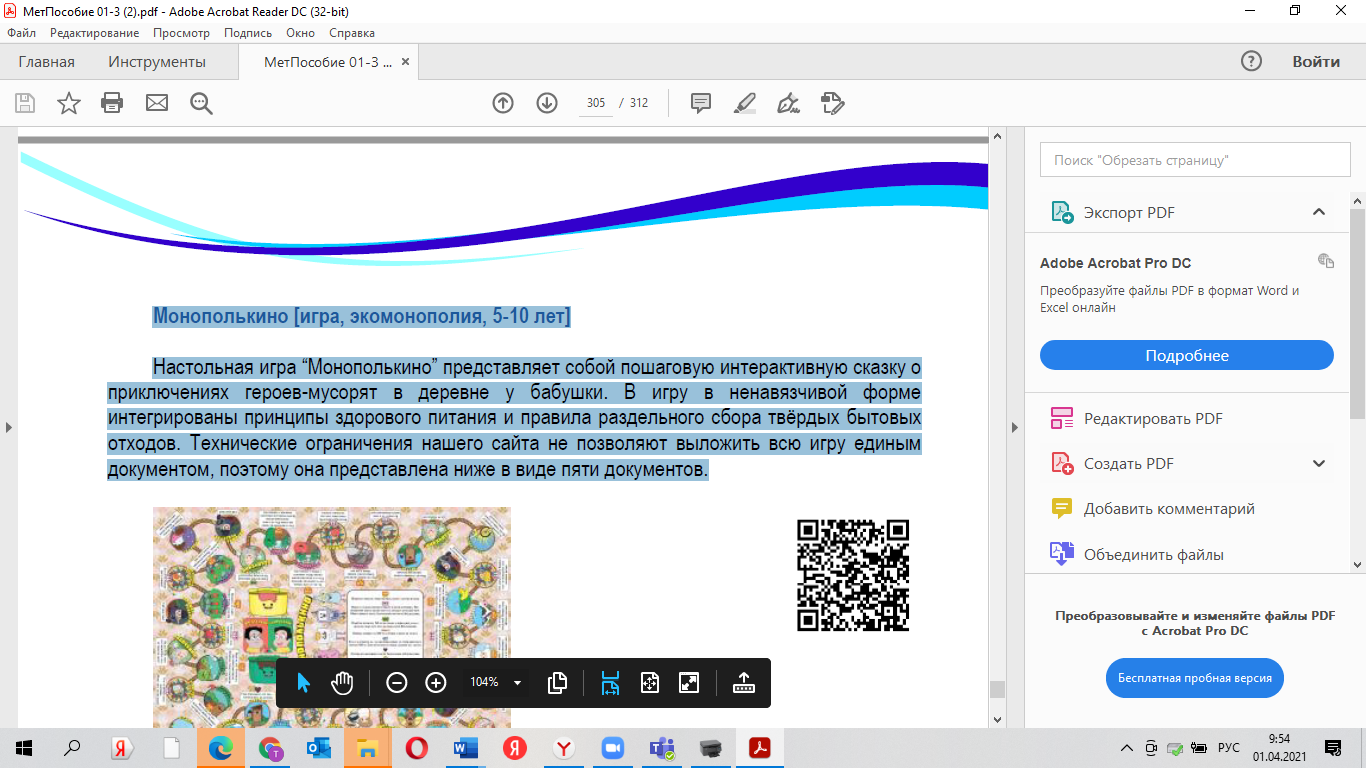 «ТБО-скоросчёт» 5 классКарточная игра направлена на тренировку умения пятиклассников применять правила скоросчёта для быстрых вычислений «в уме». В игру в ненавязчивой форме интегрированы принципы подготовки твёрдых бытовых отходов к раздельному сбору. Также игроки узнают, сколько переработанного сырья необходимо для производства спортивного костюма, блокнота, велосипеда и рулона стекловаты. Технические ограничения нашего сайта не позволяют выложить всю карточную колоду единым документом, поэтому колода представлена ниже в виде четырёх документов.Казахский, Русский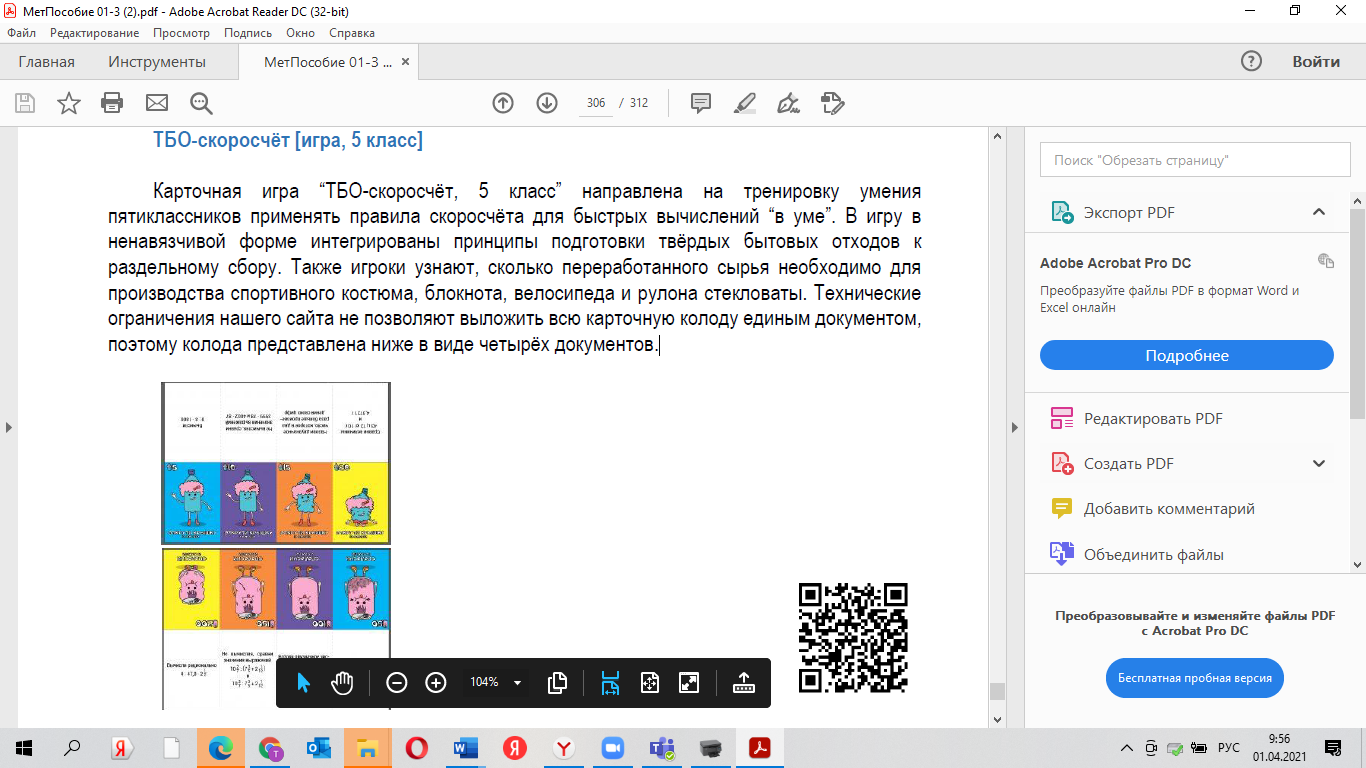 Игры «Буквусор»«Цифрусор»Игры направлены на формирование экологических привычек раздельного сбора ТБО. А также навыкв скросчета и скорочтенияКазахский, Русский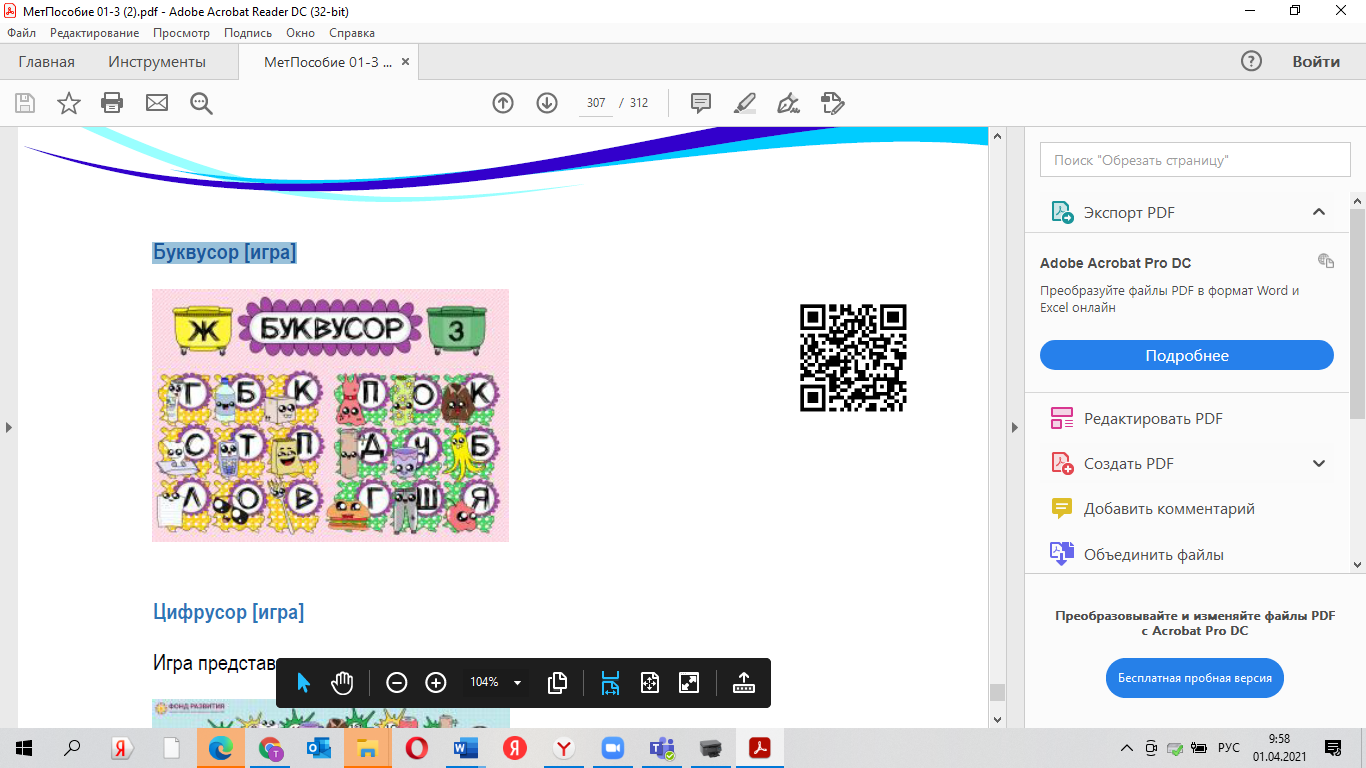 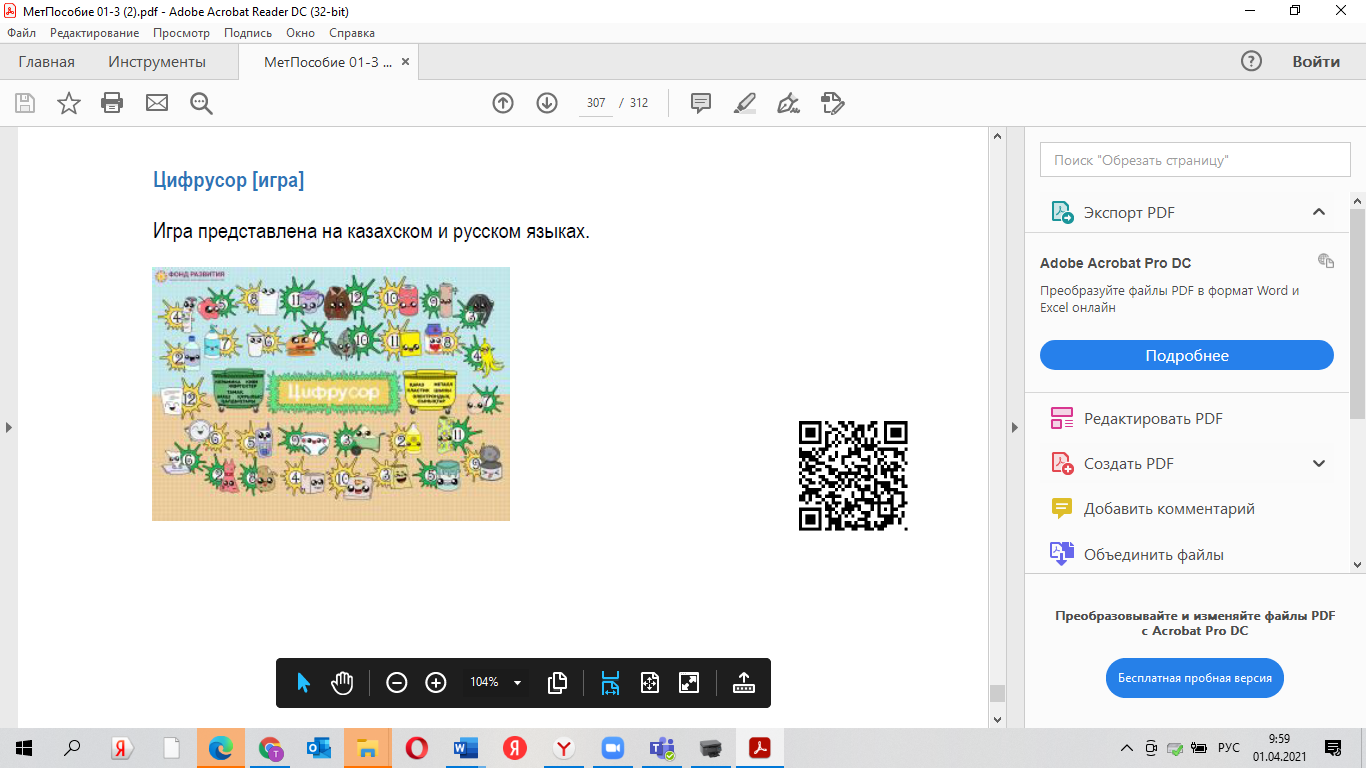 Видеоуроки. Экосказки амбассадоров по продвижению раздельного сбора ТБО. Маркировка пластика, снижение использования упаковкиВидеоуроки. Экосказки амбассадоров по продвижению раздельного сбора ТБО. Маркировка пластика, снижение использования упаковкиВидеоуроки. Экосказки амбассадоров по продвижению раздельного сбора ТБО. Маркировка пластика, снижение использования упаковкиВидеоуроки. Экосказки амбассадоров по продвижению раздельного сбора ТБО. Маркировка пластика, снижение использования упаковкиВарганова ЕленаФиналист конкурса «Учитель Мира», экотренер, г.ТемиртауРусскийКасымова МарьямЭкоамбассадор Министерства экологии, тренер по вопросам экологииРусскийБердикулова АнараЭкоамбассадор Министерства экологии, тренер по вопросам экологииРусскийАудиосказка «Приключение Гринейков»Данный аудиоресурс может быть использован для детей дошкольного и начального возраста и полностью соответствует приоритетам экологического гуманного образования национальной Программы «Рухани жаңғыру»Казахский, Русский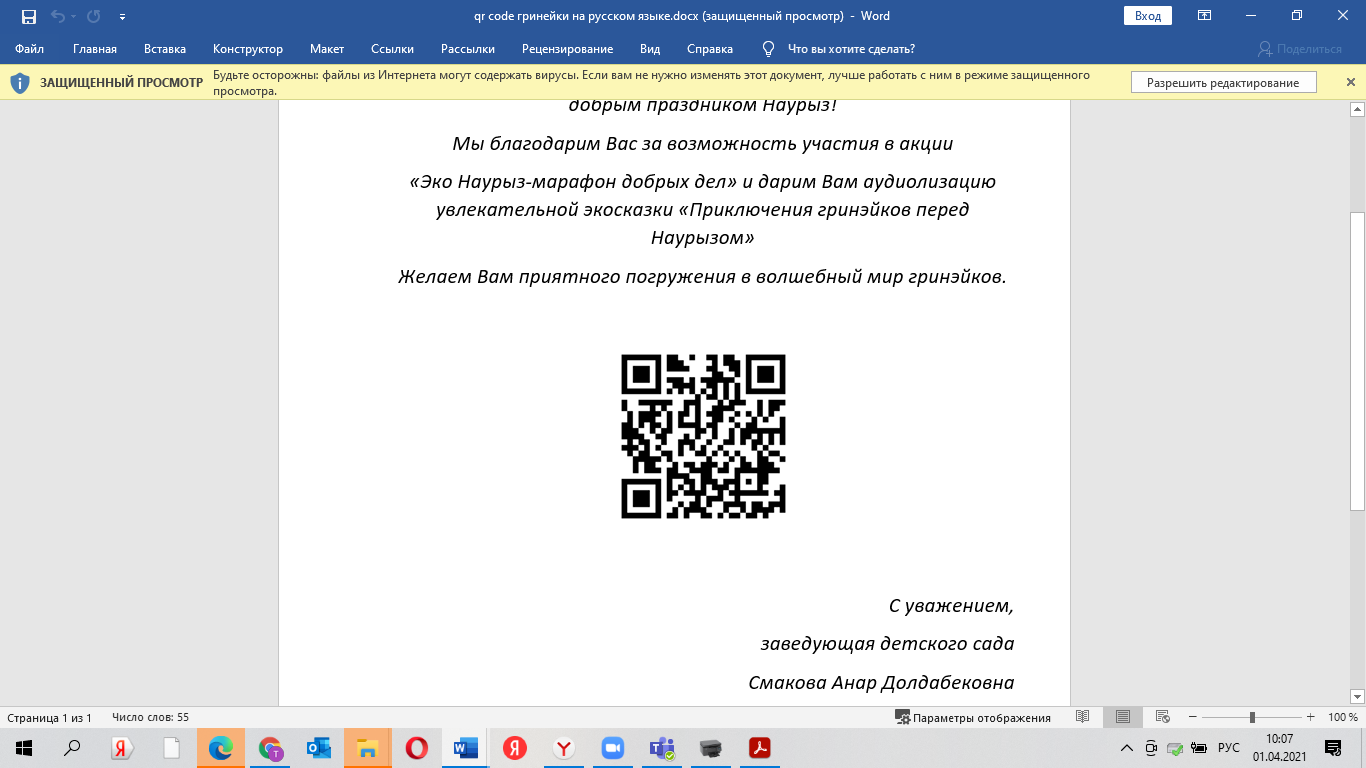 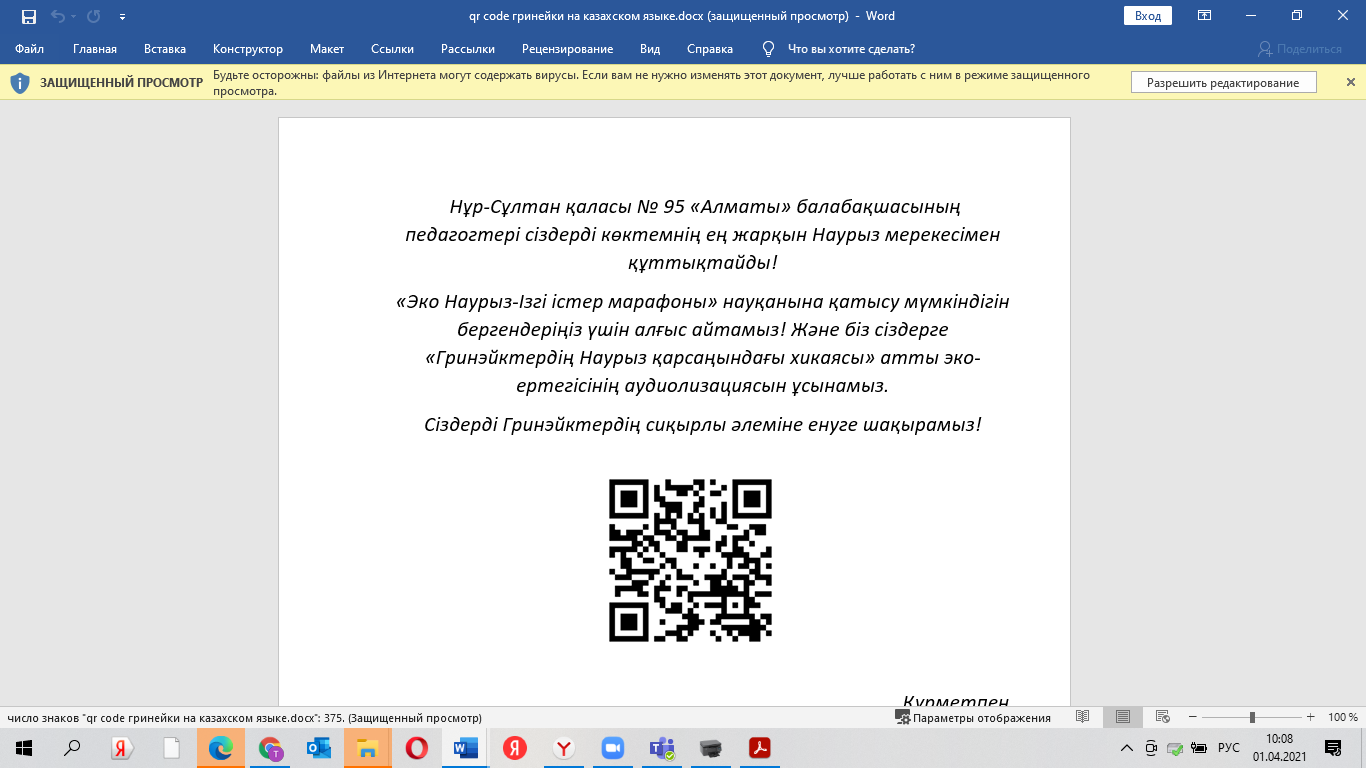 